ULUDAĞ ÜNİVERSİTESİ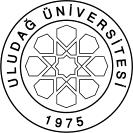 FEN BİLİMLERİ ENSTİTÜSÜ2020-2021  EĞİTİM-ÖĞRETİM YILI GÜZ YARIYILI FİNAL SINAV PROGRAMI ÇİZELGESİAnabilim Dalı Başkanı (Unvan, Ad Soyad, Tarih, İmza)Enstitü Müdürü (Unvan, Ad Soyad, Tarih, İmza                                                         Prof. Dr. Dilek KUT                                                                                                       Prof. Dr. H. Aksel ERENProgramı	:   Yüksek LisansTezsiz Yüksek LisansDoktoraAnabilim Dalı   / Bilim Dalı	:Tekstil Mühendisliği/Tekstil MühendisliğiDersin KoduDersin AdıDersinDersinDersinDersinDersinÖğretim Üyesi Adı SoyadıSınav TarihiSınav SaatiSınavın YeriDersin KoduDersin AdıTürüTULAKTSÖğretim Üyesi Adı SoyadıSınav TarihiSınav SaatiSınavın YeriTEK6021KUMAŞ TUTUMUNUN OBJEKTİF OLARAK DEĞERLENDİRİLMESİS3006Prof. Dr. Yasemin KAVUŞTURAN12.01.202111:00UKEYTEK 6017TEKNİK TEKSTİLLERDE DOKUNMAMIŞ YÜZEY UYGULAMALARIS3006Prof. Dr. Dilek KUT13.01.202111:00UKEYTEK 6013TEKSTİL TERBİYESİNDE YENİ TEKNOLOJİLERS3006Prof. Dr. H. Aksel EREN14.01.202111:00UKEYTEK6009JEO-TEKSTİL MALZEMELERİS3006Prof. Dr. Yusuf ULCAY Dr. Öğr. Üyesi. Fatih SÜVARİ15.01.202111:00UKEYTEK6191TEZ DANIŞMANLIĞI IZ0101Danışman Öğretim Üyesi15.01.202115:00UKEYTEK6193TEZ DANIŞMALIĞI IIIZ01025Danışman Öğretim Üyesi15.01.202115:00UKEYTEK6195TEZ DANIŞMALIĞI VZ01025Danışman Öğretim Üyesi15.01.202115:00UKEYTEK6197TEZ DANIŞMALIĞI VIIZ01025Danışman Öğretim Üyesi15.01.202115:00UKEYTEK6181DOKTORA UZMANLIK ALAN DERSİ IZ4005Danışman Öğretim Üyesi15.01.202116:00UKEYTEK6183DOKTORA UZMANLIK ALAN DERSİ IIIZ4005Danışman Öğretim Üyesi15.01.202116:00UKEYTEK6185DOKTORA UZMANLIK ALAN DERSİ VZ4005Danışman Öğretim Üyesi15.01.202116:00UKEYTEK6187DOKTORA UZMANLIK ALAN DERSİ VIIZ4005Danışman Öğretim Üyesi15.01.202116:00UKEYTEK6001LİF OLUŞUM TEORİSİS3006Prof. Dr. Aslı HOCKENBERGER,Prof. Dr. Esra KARACA18.01.202111:00UKEY